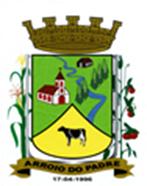 ESTADO DO RIO GRANDE DO SULMUNICÍPIO DE ARROIO DO PADREGABINETE DO PREFEITOLei 2.087, de 19 de dezembro de 2019.Autoriza o Município de Arroio do Padre a pagar abono a servidores municipais da equipe da Estratégia Saúde da Família – ESF, referente ao Programa Nacional de Melhoria do Acesso e da Qualidade da Atenção Básica – PMAQ - AB.O Prefeito Municipal de Arroio do Padre, Sr. Leonir Aldrighi Baschi, faz saber que a Câmara de Vereadores aprovou e eu sanciono e promulgo a seguinte Lei:Art. 1º Fica autorizado o Município de Arroio do Padre a pagar abono a membros da equipe da Estratégia Saúde da Família – ESF, referente ao Programa Nacional de Melhoria do Acesso e da Qualidade da Atenção Básica – PMAQ - AB.Art. 2º O valor a ser pago a título de abono do PMAQ - AB, aos servidores municipais que integram o programa da Estratégia Saúde da Família – ESF, será R$ 1.000,00 (um mil reais), para cada um dos membros da equipe.Parágrafo Único: O valor fixado no caput será pago em parcela única no mês de dezembro de 2019.Art. 3º O abono de que trata esta Lei, também poderá ser pago ao médico Jonas Peter, integrado à Equipe Estratégia Saúde da Família, vinculado ao Programa Médicos Pelo Brasil.Art. 4º O abono concedido nesta Lei não se integrará ao vencimento básico dos servidores contemplados, nem servirá de cálculo para qualquer outra vantagem remuneratória.Art. 5º As despesas decorrentes desta Lei correrão por dotações orçamentárias a serem consignadas ao orçamento municipal vigente.Art. 6º Esta Lei entra em vigor na data de sua publicação. Arroio do Padre, 19 de dezembro de 2019.                                        _______________________Leonir  Aldrighi BaschiPrefeito Municipal